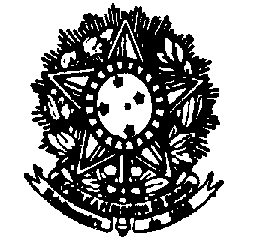 MINISTÉRIO DA EDUCAÇÃOUNIVERSIDADE FEDERAL FLUMINENSEFACULDADE DE NUTRIÇÃO EMÍLIA DE JESUS FERREIRODEPARTAMENTO DE NUTRIÇÃO SOCIALATA DA VII REUNIÃO ORDINÁRIA DO DEPARTAMENTO DE NUTRIÇÃO SOCIALAo vigésimo sexto dia do mês de julho, do ano de dois mil e vinte dois, às 09h, reuniram-se virtualmente, na plataforma Google Meet, os seguintes professores: Amina Chain, Camila Maranha, Daniele Mendonça, Enilce Sally, Kátia Ayres, Luciene Burlandy, Luiz Antonio dos Anjos, Patrícia Henriques, Roseane Sampaio, Silvia Pereira e Vivian Wahrlich. Os seguintes docentes estiveram ausentes: Ana Beatriz Siqueira (férias), Daniele Soares (férias), Ursula Viana (férias), Manoela Pessanha (férias), Maristela Lourenço (férias), Maria das Graças Medeiros e Patricia Camacho. A reunião teve como pontos de pauta: 1. Aprovação da ata de reunião ordinária em 27/06/22, 2. Minuta da proposta de novo Regulamento de TCC, 3. Planejamento de disciplinas MNS 2022.2, 4. Coordenação colegiada da disciplina “Estágio supervisionado em alimentação para coletividade” - Profas Daniele Soares e Roseane Barbosa (01/08/2022 a 01/08/2024), 5. Coordenação colegiada da disciplina “Estágio supervisionado em Saúde Pública” - Profas Amina Chain, Luciene Burlandy, Kátia Ayres, Enilce Sally (01/08/2022 a 01/08/2023), 6. Aprovação da disciplina optativa “Avaliação Nutricional II”: modalidade de avaliação continuada e horário de oferta (2ª 09-11h) - Profas Amina Chain e Ursula Viana, 7. Aprovação do RAD 2022 parcial da profa. Patrícia Henriques. Os informes foram: 1. Lançamento de notas 2022.1: 05/07/2022 a 03/08/2022, 2. Envio de diário e resumo semestral das disciplinas assinados (2022.1) por e-mail: até 19/08/22, 3. Aprovação em Colegiado de Curso (05/07/2022) da utilização de 400h das disciplinas de estágio (Saúde Pública, Alimentação para Coletividade e Nutrição Clínica) para creditação na extensão do curso de nutrição, 4. Designação de servidor TA para as atividades administrativas das disciplinas de estágio, 5. Semana de Monitoria - profa. Enilce Sally. A profa. Amina Chain deu início à reunião com a leitura da ata da reunião ordinária do mês de junho, que após ajustes foi aprovada pela plenária. No segundo ponto de pauta, que tratou da minuta da proposta de novo Regulamento de TCC, a plenária teceu considerações sobre o documento. O encaminhamento foi para que os professores enviassem por email para a professora Silvia (integrante da comissão). No terceiro ponto de pauta, a profa. Amina Chain apresentou o planejamento de disciplinas MNS 2022.2, que após alguns ajustes foi aprovado e constará no anexo I desta ata. No quarto ponto de pauta, que tratou da coordenação colegiada da disciplina “Estágio supervisionado em alimentação para coletividade”, a plenária aprovou a indicação das professoras Daniele Soares e Roseane Barbosa no período de 01/08/2022 a 01/08/2024 para esta atribuição. Além disso, a professora Amina relatou a ordem temporal dos docentes a assumir a coordenação de estágio em alimentação para coletividade: 1º Roseane Barbosa; 2º Daniele Soares; 3º Maria das Graças Medeiros; 4º Patrícia Henriques; 5º Maristela Soares; 6º Manoela Pessanha. No quinto ponto de pauta, que tratou da coordenação colegiada da disciplina “Estágio supervisionado em Saúde Pública”, a plenária aprovou a indicação das professoras Amina Chain, Luciene Burlandy, Kátia Ayres e Enilce Sally, no período de 01/08/2022 a 01/08/2023 para estar atribuição. No sexto ponto de pauta, a plenária aprovou oferta da disciplina optativa “Avaliação Nutricional II”, na modalidade de avaliação continuada e sendo realizada às segundas-feiras, de 09 às 11h, pelas professoras Amina Chain e Ursula Viana. No sétimo e último ponto de pauta, a plenária aprovou o RAD 2022 parcial da profa. Patrícia Henriques para fins de progressão funcional. No primeiro informe, que tratou do lançamento de notas 2022.1 no Iduff, a profa. Amina Chaim lembrou à plenária que o prazo é de 05 de julho de 2022 a 03 de agosto de 2022. No segundo informe, a referida professora também lembrou à plenária que os diários e resumos semestrais das disciplinas (2022.1) devem ser assinados e enviados por e-mail ao departamento até 19 de agosto de 2022. No terceiro informe, a profa. Amina Chain informou à plenária que a utilização de 400h das disciplinas de estágio (Saúde Pública – 134h, Alimentação para Coletividade – 133h e Nutrição Clínica – 133h) para creditação na extensão do curso de Nutrição foi aprovada em Colegiado de Curso em 05 de julho de 2022. No quarto informe, sobre a designação de servidor TA para as atividades administrativas das disciplinas de estágio, a profa. Amina informou que foram elencadas as TA's Débora e Monique. Além disso, solicitou às coordenações dos estágios que fizessem um documento com as atribuições e orientações para nortear o apoio à essa atividade. No quinto e último informe, a prof. Enilce informou que houve uma reunião com a DMO sobre a semana de Monitoria e está se assemelhará ao ano passado e a previsão é que ocorrerá no período 17 a 23 de outubro e primeira etapa de monitoria dia 17/10, em único dia.  A Comissão interna da Unidade deverá definir se as apresentações serão presenciais ou on line. Além disso, informou que a seleção de professores da banca de monitoria deve ser realizada na próxima reunião departamental. A professora Enilce ficou de repassar o edital assim que o mesmo fosse disponibilizado. Na palavra livre, a prof. Kátia pediu a palavra para informar à plenária da experiência de estágio supervisionado na modalidade integrada (Saúde Pública + Alimentação Coletiva) que ocorreu no SESC. Após a explanação, as coordenações de estágio ficaram de retomar o documento que tratava da proposta do estágio integrado. Então, não tendo mais nada a tratar, a reunião foi encerrada por mim, profa. Amina Chain, e a ata lavrada por Helga Aliverti Nazario (assistente em administração). __________________________________________Profª Amina Chain CostaSIAPE 2335036Subchefe do Departamento de Nutrição SocialANEXO IPLANEJAMENTO DE DISCIPLINAS E CARGA HORÁRIA DOCENTE - MNS 2022/2 PLANEJAMENTO DE DISCIPLINAS E CARGA HORÁRIA DOCENTE - MNS 2022/2 PLANEJAMENTO DE DISCIPLINAS E CARGA HORÁRIA DOCENTE - MNS 2022/2 PLANEJAMENTO DE DISCIPLINAS E CARGA HORÁRIA DOCENTE - MNS 2022/2 PLANEJAMENTO DE DISCIPLINAS E CARGA HORÁRIA DOCENTE - MNS 2022/2 PROFESSORDISCIPLINASCHCH totalCH/semanaDaniele SoaresChefia MNS00,0Roseane BarbosaGestão da Alimentação para Coletividade II5022213,1Roseane BarbosaTutorial I45Roseane BarbosaEstágio Alimentação para Coletividade90Roseane BarbosaEstudos de Políticas, Programas e Processos no âmbito escolar 22Roseane BarbosaAlimentação escolar 15Patrícia HenriquesPrática Integrada em Comercialização de Alimentos 3021512,6Patrícia HenriquesEstágio em docência II30Patrícia HenriquesTutorial I45Patrícia HenriquesPrática de TCC I 20Patrícia HenriquesEstágio Alimentação para Coletividade90Maria das Graças MedeirosHigiene na Produção de Refeições 3417410,2Maria das Graças MedeirosGestão da alimentação para coletividade II 50Maria das Graças MedeirosEstágio Alimentação para Coletividade90Maristela LourençoGestão da Alimentação para Coletividade I 50Maristela LourençoEstágio Alimentação para Coletividade9017010,0Maristela LourençoPrática Integrada em Unidade Hospitalar 30Sílvia PereiraCoordenação do curso de graduação em nutriçãoSílvia PereiraTutorial I45Sílvia PereiraPrática Integrada em Unidade Hospitalar30905,3Daniele MendonçaNutrição e Dietética I 3718711,9Daniele MendonçaTutorial I45Daniele MendonçaEstágio Saúde Pública90Daniele MendonçaEstágio em docência I 30Luciene BurlandyNutrição em Saúde Pública 2622113,0Luciene BurlandyMétodos qualitativos de análise de políticas (Mestrado e Doutorado em Política Social - UFF) 45Luciene BurlandyEstágio Saúde Pública90Luciene BurlandyMétodos qualitativos de análise de políticas (Mestrado em Ciências da Nutrição - UFF)60Luiz Antonio dos AnjosIntrodução ao método científico601508,8Luiz Antonio dos AnjosTutorial I45Luiz Antonio dos AnjosAvaliação Nutricional 45Kátia AyresÉtica e bioética em nutrição171519,8Kátia AyresEstágio Saúde Pública90Kátia AyresEducação Nutricional30Kátia AyresPrática integrada em UAN30Ana Beatriz SiqueiraPrática Integrada em ABS 301549,1Ana Beatriz SiqueiraEstágio Saúde Pública90Ana Beatriz SiqueiraEpidemiologia aplicada à Nutrição 34Vivian WahrlichCoordenação do PPGCNVivian WahrlichSeminário Avançado em Ciências da Nutrição30Enilce SallyNutrição e Dietética I 381589,3Enilce SallyEstágio Saúde Pública90Enilce SallyPrática Integrada em Educação Infantil30Patrícia CamachoNutrição em Saúde Pública 2519811,6Patrícia CamachoEstudos de Políticas, Programas e Processos no âmbito escolar 23Patrícia CamachoTutorial I45Patrícia CamachoAlimentação escolar 15Patrícia CamachoEstágio Saúde pública90Professora substitutaMétodos e Técnicas de Pesquisa em Nutrição III 261386,9Professora substitutaFundamentos de Pesquisa em Nutrição 17Professora substitutaIntrodução à nutrição15Professora substitutaPrática Integrada em Educação infantil30Professora substitutaEducação Nutricional 30Manoela PessanhaPrática Integrada em UAN 30Manoela PessanhaPrática integrada em Comercialização de Alimentos 30Manoela PessanhaEstágio Alimentação para Coletividade9020011,8Manoela PessanhaGestão da Alimentação para Coletividade I 50Ursula BagniAvaliação Nutricional I (obrigatória) 48Ursula BagniAvaliação Nutricional II (optativa)14Ursula BagniEstágio Saúde Pública90Ursula BagniPrática de TCC II 20Ursula BagniNutrição inclusiva (optativa) 34Ursula BagniPrática integrada em ABS 3023613,9Amina ChainNutrição e Atividade Física34Amina ChainAvaliação Nutricional II (optativa) 20Amina ChainAvaliação Nutricional I (obrigatória) 20Amina ChainEstágio em Saúde Pública901649,6